The BaldonsNEIGHBOURHOOD DEVELOPMENT PLANSustainability AppraisalStatus: Draft Date: 15th August  2017IntroductionBaldons Neighbourhood Plan ObjectivesThe Baldons, as a relatively small community of some 460 residents in three settlements in an area of nearly 1000ha, are preparing a Neighbourhood Plan:To identify sites suitable for the construction of up to approximately 15 houses, an increase in the overall present housing stock of 9%To restrict new houses to sites within the present built up area, with no further expansion in the surrounding countrysideTo require that new housing should comprise small housesTo  require that the design of new houses should conform to an enhanced Baldons design codePurpose of this ReportThis site appraisal has been prepared in order to  inform our assessment of the relative merits of the identified potential sites. Applicants for individual sites will required to submit detailed assessments sufficient to support their application in the context of  the NP.The purpose of this Report is to present both the results of our appraisal of the potential sites where the new houses might be built and the policies by which the overall objectives of the BNDP would be realised, in order to ensure that the principles of sustainable development are embodied into all levels of planning policy. To this end, it must be demonstrated how the Baldons NDP will contribute to achieving sustainable development. A South Oxfordshire District Council screening opinion published 8 June 2016 concluded that at this stage a Strategic Environmental Assessment (SEA) is required for the Baldons NDP given the uncertainty over site allocation, and the potential for effects on important heritage assets. However the opinion also states that this decision can be reviewed when the potential sites for allocation have been identified, and potential environmental effects can be ruled out. Strategic Environmental Assessment is a requirement of the EC Directive 2001/42/EC (the ‘Directive’) on the assessment of the effects of certain plans and programmes on the environment (Directive). This is enshrined in UK law through the Environmental Assessment of Plans and Programmes Regulations 2004, which introduced environmental assessment as a requirement for most planning documents in the UK. A sustainability appraisal is more comprehensive than strategic environmental assessment since it covers the effects of plans on the economy and society, as well as the environment. By undertaking a sustainability appraisal of our plan, we will therefore fulfill the requirements of the SEA Directive.BackgroundGeneralAfter careful thought the Baldons Parish Council circulated a proposal for a Neighbourhood Plan to all households in the combined parishes of Toot and Marsh Baldon: the Plan area is shown below. This proposal explained the purpose, benefits and limitations of a plan and invited residents’ views: 93 out of 100 responses were in favour of the proposal. On the strength of this the parish council decided to proceed with the preparation of a Neighbourhood Plan for the combined parish area, and set as their objective to put a Final Draft plan in front of the entire Parish for approval via a referendum in 2017.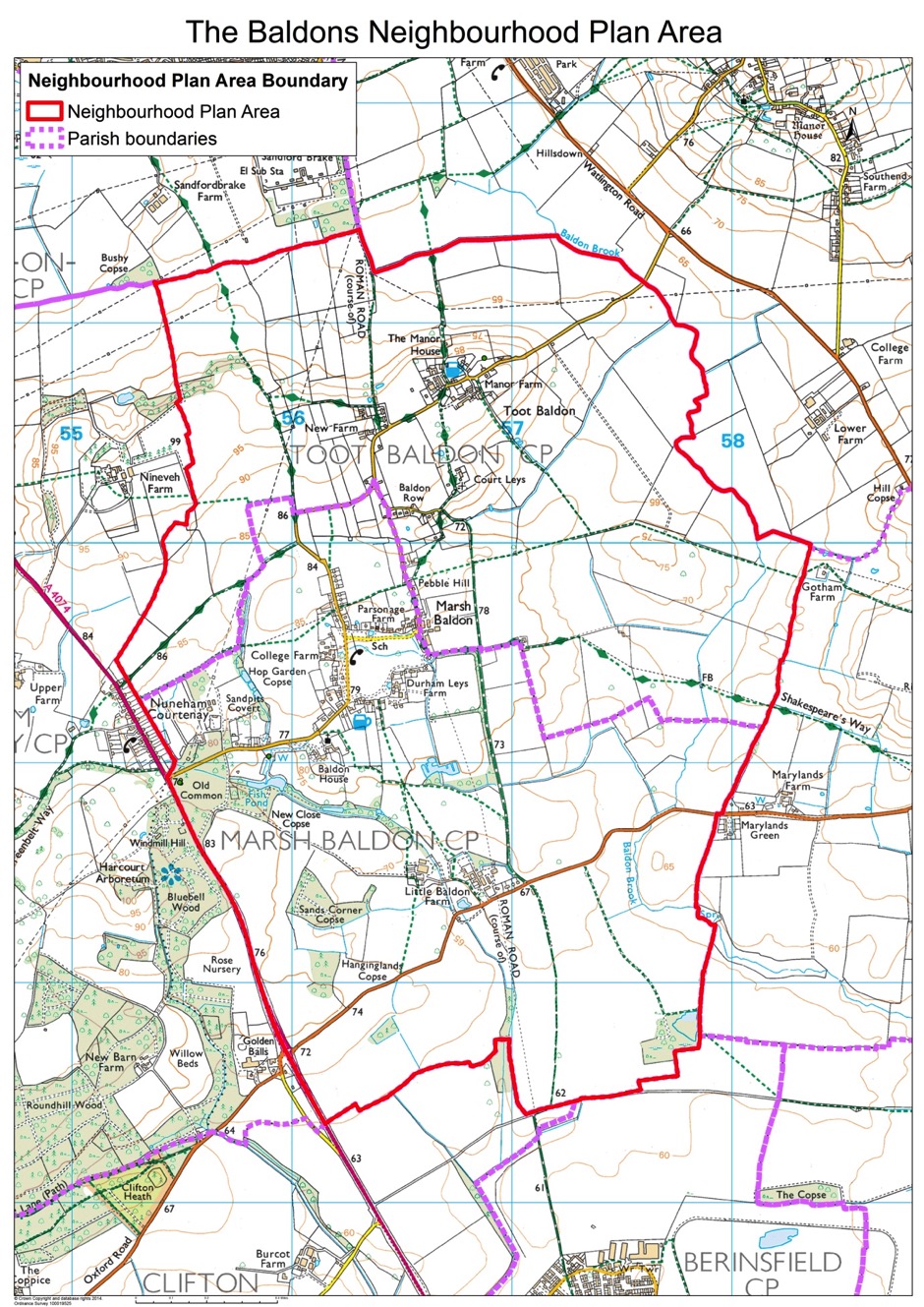 The Parish PlanThe Baldons produced a Parish Plan in 2011 and this Plan, which is complementary to the Neighbourhood Plan provides invaluable background material. The Parish Plan covered the following topics:Social facilities and eventsVillage servicesTransport: cycling, buses and voluntary schemeshool have been addreseesdCommunity safetyYoung peopleThe Church CharitiesCommunicationsHousingSince 2011 there has been much activity and some progress, specifically:The Marsh Baldon pub, the Seven Stars has been saved from permanent closure by village action and is now community ownedPlans are being drawn up for the improvement of the Village HallPlans are being drawn up for the re-ordering of St Peters church to enable it to be used more widely as a community facilityMarsh Baldon School is going from strength to strength under a new Headteacher.The parking problems associated with the school have been addressed  The Parish Plan was however essentially an aspirational document seeking to address a wide range of mainly social questions but could not – nor was it originally intended   - to tackle developmental issues: this is the remit of the Neighbourhood Plan. It is clear, at both a national and regional level, that more housing is required to accommodate a growing population. The Baldons cannot escape their share of this and neither do they wish to do so. However it is highly desirable that the Baldons have a say in the extent, the size,  the location and the design of new housing so that our priceless heritage – built environment and landscape character as well as our social cohesion – van be preserved. Sustainable appraisal methodologyApproach to SEAStages of Assessment The steering group decided to carry out the more comprehensive and rigorous Sustainability Appraisal which incorporates all of the requirements for a Strategic Environmental Assessment in order to ensure that the Baldons NDP will contribute to achieving sustainable development.The National Planning Practice Guidance suggests a five stage (A-E) approach that an NDP should follow in the production of a Strategic Environmental Assessment. These stages can also be applied to a Sustainability Appraisal (SA) which incorporates all of the requirements for a Strategic Environmental Assessment in order to ensure that the Baldons NDP will contribute to achieving sustainable development. The relationship of these five Sustainability Appraisal stages to the stages of the plan preparation is shown in Figure 1.1 below. Figure 2.1 Five stages of Strategic Environmental Assessment. 
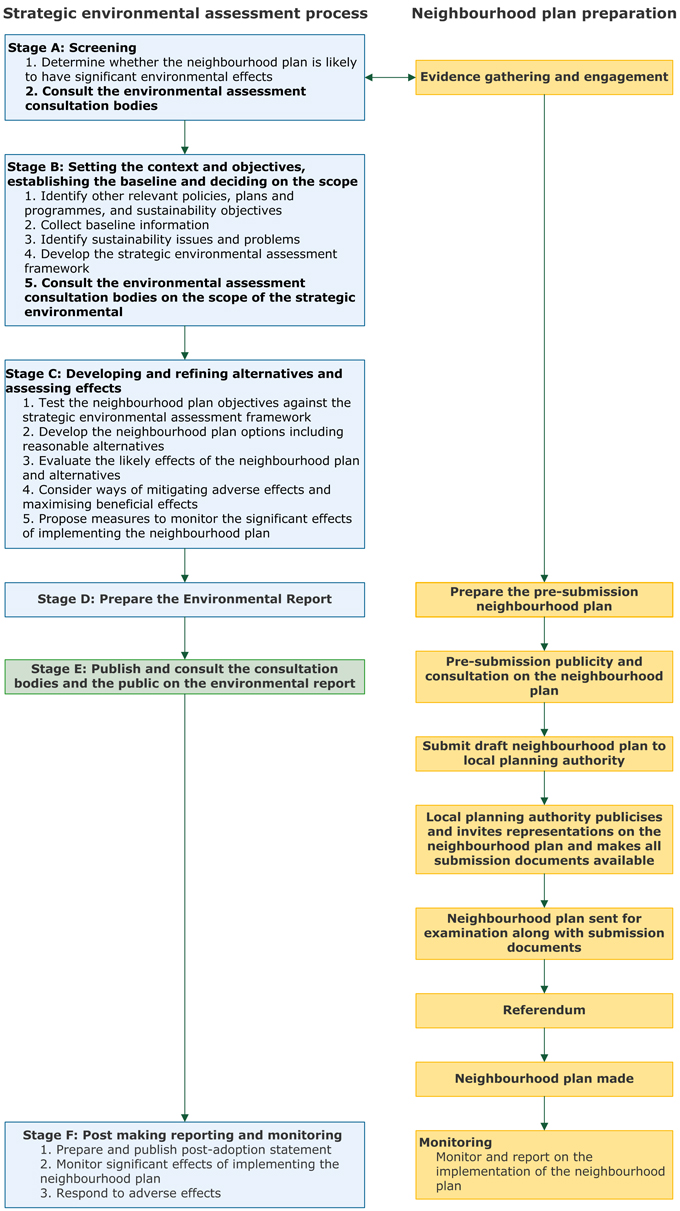 Stages A and BThese two stages have been covered in the Scoping Report, which is summarised in Chapter 2 of this Report.Stage C This sustainability appraisal covers stage C: Developing and Refining Alternatives and Assessing Effects, as indicated in Table 2.1Table 2.1: Coverage of Stage steps   Chapter 1 describes the background and process. Chapter 2 documents the relevant policies, plans and programmes (Appendix 1) and draws out the key messages. These form the foundation of the Sustainability Appraisal Framework. Chapter 3 provides a summary of the environmental, social and economic baseline information that is relevant to the Baldons. Chapter 4 describes the sustainability issues and challenges emerging from the policy review and baseline evidence. Chapter 5 sets out our sustainability objectives and how they will be used to assess the effects of the neighbourhood development plan; including the plan’s vision, objectives, policies and the development sites to be allocated.ProcessPersonnel At the meeting of 14th July 2015 the Baldons Parish Council (BPC), following an informal meeting with Rona Knott from SODC, resolved to go ahead with a Neighbourhood Plan and nominated a working party of Parish Councillors to progress this. Subsequently a draft proposal was presented to the BPC at the next Council meeting (8th September) when the proposal was adopted and it was agreed that it would be distributed to all Baldon residents. In this document residents were asked whether or not they were in favour of the preparation of a Neighbourhood Plan and whether or not they would like to be involved in the Plan preparation. The response was strongly in favour (93 positive response against 7 negative) with 15 residents expressing a wish to participate. These volunteers were invited to an initial meeting at which they agreed to form an Advisory Group.The personnel are as follows: Working GroupStephen Dance, Parish CouncillorElizabeth Gillespie, Parish and District CouncillorLaurence Attewill, Parish Councillor and acting as project managerAdvisory Group – all Baldon residentsNatasha EliotPeter CaveGraham HiltonRachel FallonStephen WardellBeth McLoughlinRalph SlaneyA grant from SODC enabled us to engage support from Community First Oxfordshire (CFO) and in consequence Fiona Mullins and Tom McCulloch became advisors to the Working Group. Meetings The following meetings were held and minutes are available, including who was involved and what their views were. Table 2.2 Meetings Problems encountered The BNDP process has run reasonably  smoothly since the start but slipped behind the target  schedule, which was probably somewhat optimistic. The main problem encountered, other than that of busy people making time to attend meetings and prepare written contributions. Was that of scope. Some time was lost in deciding whether the Plan should include recommendations for housing development on specific sites or whether the selection of such sites could be covered by the later application of a suite of Policies. The steering group members in particular have made significant contributions in research for and writing up the Scoping Document. Help from Community First Oxfordshire facilitated this process. Public EngagementAs perhaps is natural in two such small villages, community engagement has been on going and informal. However, there have also been (or will have been by the time we have finished), 5 specific public engagements events, as follows:	1. The residents  were invited to vote for or against a Baldons Neighbourhood Plan in a 	paper, 	delivered to each household, which described the purpose of a Neighbourhood Plan, 	its cost and its benefits (October 2015) We received 101 responses, 93 of which were in favour	2. The views of all residents were sought in a Residents Consultation Paper distributed in 	February 2016. We received 140 responses, which are summarised in Appendix A1. This 	consultation was followed by a public meeting in the Seven Stars public house (itself  	community owned) at which we presented an analysis of the responses received. This meeting was also attended by Charlotte Colyer of SODC.  	3. A housing needs survey was conducted by Community First Oxfordshire by a questionnaire 	distributed to all households . A summary of the responses is presented in Appendix A2	4. A public meeting  held as part of the Baldon Feast in August 2016, in which we  called for 	potential building sites within the Baldons and exhibited:The results of the March consultationThe results of the Housing SurveyThe draft policies by which housing development proposals will be evaluated The criteria by which potential building sites would be assessedSummary of the Scoping ReportScoping report contentsThe Scoping Report, available in full on the Baldons website (www.baldons.org.uk) comprises Chapter 1: IntroductionChapter 2: Policy contextChapter 3: Baseline Assessment Chapter 4: Sustainability Issues and ChallengesChapter 5: Sustainability Appraisal Framework		Appendix 1: List of relevant plans and programmes 		Appendix 2: Policy context, baseline evidence and sustainability issues
		Appendix 3; Conservation Areas and Listed Buildings		Appendix 4: Landscape MapsBaseline assessmentThe Baseline Assessment presented local evidence covered the following topics:biodiversity, flora and fauna population and human health housingsoil water air economy and employmentclimatic factors material assets cultural heritage, including architectural and archaeological heritage landscape This evidence, taken together with the policy context set out in Chapter 2, led to a SWOT analysis from which the sustainability issues and challenges were derived in Chapter 4.The Baseline Assessment is presented in Appendix B of this ReportSustainability objectivesThe sustainability issues were reviewed using the broad Sustainability Objectives set out in the Sustainability Appraisal Report of the South Oxfordshire Local Plan 2032 as a starting point.  The Baldons sustainability objectives are based on the District Council objectives. The relevant District level objectives have been selected and adapted in order to reflect the sustainability challenges for the Baldons that are identified in the scoping report. The selected and amended objectives are as follows:Housing: help to provide existing and future residents with the opportunity to live in a decent home and in a decent environment supported by appropriate levels of infrastructure. Health and well being: to maintain and improve peoples health, well-being, and community cohesion and support voluntary, community and faith groups.Landscape: to preserve the character of the villages in the natural landscape Environmental protection: to reduce harm to the environment by seeking to minimise pollution of all kinds especially water, air, soil and noise pollution.Travel: to improve travel choice and accessibility and minimise  the length and duration of car journeys Biodiversity: to conserve and enhance biodiversity.Landuse: to  conserve and enhance the district’s open spaces and countryside in particular, those areas designated for their landscape importance and  biodiversity.Heritage: to conserve and enhance the villages’ character and  historic environment and to respect local distinctiveness by sensitive siting and building design and specification.Climate change: to seek to address the causes and effects of climate change by:securing sustainable building practices which conserve energy, water resources and materialsprotecting, enhancing and improving our water supply where possiblemaximizing the proportion of energy generated from renewable sourcesensuring that the design and location of new development is resilient to the effects of climate change.Economy: to assist in the development of a thriving economy, particularly small firms that maintain and enhance the rural economyThe relationship between the sustainability issues and challenges and the Sustainability     Objectives listed above are summarised in Table 2.3Table 2.3: Sustainability Issues and ObjectivesConsultationStatutory ConsulteesThe draft Sustainability Appraisal Scoping Report was produced in September 2016 and the Environment Agency, Nature England and Historic England, as statutory consultees were invited to comment.Neighbouring parish councils: Nuneham Courtenay, Garsington and Berinsfield were also invited to comment.Comments receivedNature EnglandBaseline Evidence: reference to Agricultural Land Classification should be included Sustainability Issues and Challenges: this section should include the possibility of restoration and enhancement of biodiversity in the Baldons and the issues of public access to natureSustainability Objectives: should include the objective of avoiding the loss of the best and most versatile agricultural land.Historic EnglandBaseline Evidence: should include a review of the Baldons archaeological heritage identifying previous records of archaeological remains. All the comments received from Nature England and Historic England  have been addressed in the Scoping Report.Plan objectivesThe objectives of the Baldons Neighbourhood Plan are to develop policies that will enable us to:Meet the housing needs identified in the Housing Needs Survey carried out by Community First Oxfordshire and the increase in housing that is likely to be required of the Baldons in the SODC emerging Local Plan Preserve and if possible enhance the character of the Baldons At present it seems likely that the Baldons, as a small community will be required to accept a 5 - 10% increase in its housing stock, which would amount to 9 - 17 new houses, which is more than the housing need identified by Community First. Moreover in the public consultation carried out in February and March 2016, the Baldon residents clearly indicated their willingness to accept or welcome of up to about 15 new houses in the three settlements comprising the  Baldons during the currency of the Baldons Neighbourhood Plan. The public consultation also revealed the following strongly held views:At least 9 new houses All new houses to be built within the existing built up areaHouses to be built singly or in small clustersHouses to be modest in size – 2 or 3 bedrooms and built in terraces or as semi detached buildingsThe level of compatibility between the Sustainability and Neighbourhood Plan objectives are discussed as follows and summarised in Table 2.4Housing: clearly the NP objective of supporting the provision of 15 new houses is compatible with this sustainability objective. The NP objective 2 of preserving the character of the Baldons is not necessarily jeopardised by this sustainability objective. Health and Wellbeing: the provision of well designed and well constructed houses, sensitively sited in sites within the built up area is compatible with this sustainability objective. Furthermore a modest increase in the Baldons population will help ensure social cohesion and the viability of communal activities and will thus enhance the existing village character.Landscape: the construction of additional houses has the potential for damaging the landscape but this can be minimised or even avoided by careful siting and design. Obviously there is full compatibility between this sustainability objective and the NP objective 2.Environmental Protection:  the NP objectives are fully compatibility with the sustainability objective of minimising harm to the environment.Travel: unfortunately, in the absence of any public transport in the Baldons, the NP objectives are necessarily incompatible with this sustainability objective.Biodiversity: the construction of additional houses has the potential for damaging the landscape but this can be minimised or even avoided by careful siting and design. Obviously there is full compatibility between this sustainability objective and the NP objective 2.Landuse: with sensitive and careful siting, the provision  up to 15 new houses can be compatible with this sustainability objectiveHeritage: as with Landuse, with sensitive and careful siting, the provision  up to 15 new houses can be compatible with this sustainability objectiveClimate change: the construction of new houses will inevitably result in net carbon emissions although this can be minimised by appropriate design and the construction of small and modest houses.Economy: additional houses will help boost the local economy so the NP objective is compatible with the sustainability objective.  Table 2.4: Summary of  compatibility of NP objectives against SA objectivesNP objective 1 – the construction of at least 15 new houses –  is fully compatible with sustainability objectives 1,2,4 and 10 and partially compatible with objectives 3,6,7,8 and 9. It is not compatible with objective 5. The aim of this report is therefore to ensure that NP objective 1 is achieved with the minimum adverse impact on the physical environment. Consideration of alternativesThere are only two possible alternative options for delivering the objectives described above:Building the houses in one or two larger developments outside the present built up area Building either single or small clusters of houses in a number of infill sites within the present built up areaThe advantages and disadvantages of the two options are as follows:Option 1 has therefore been discarded and the sustainability appraisal has been restricted to the identification of the most sustainable sites within the built up area. Development sitesThere are a considerable number of potential building sites within the Baldons, and as a starting point the public were invited to nominate sites by placing yellow stickers on a large scale map of the Plan area as part of a public consultation staged at the Baldon Feast in August. This provided the basis for establishing a more refined long list of potential sites that is shown in Figures 2.2, 2.3 and 2.4 for Toot, Marsh and Little Baldon respectivelyFigure 2.2  Potential Development Sites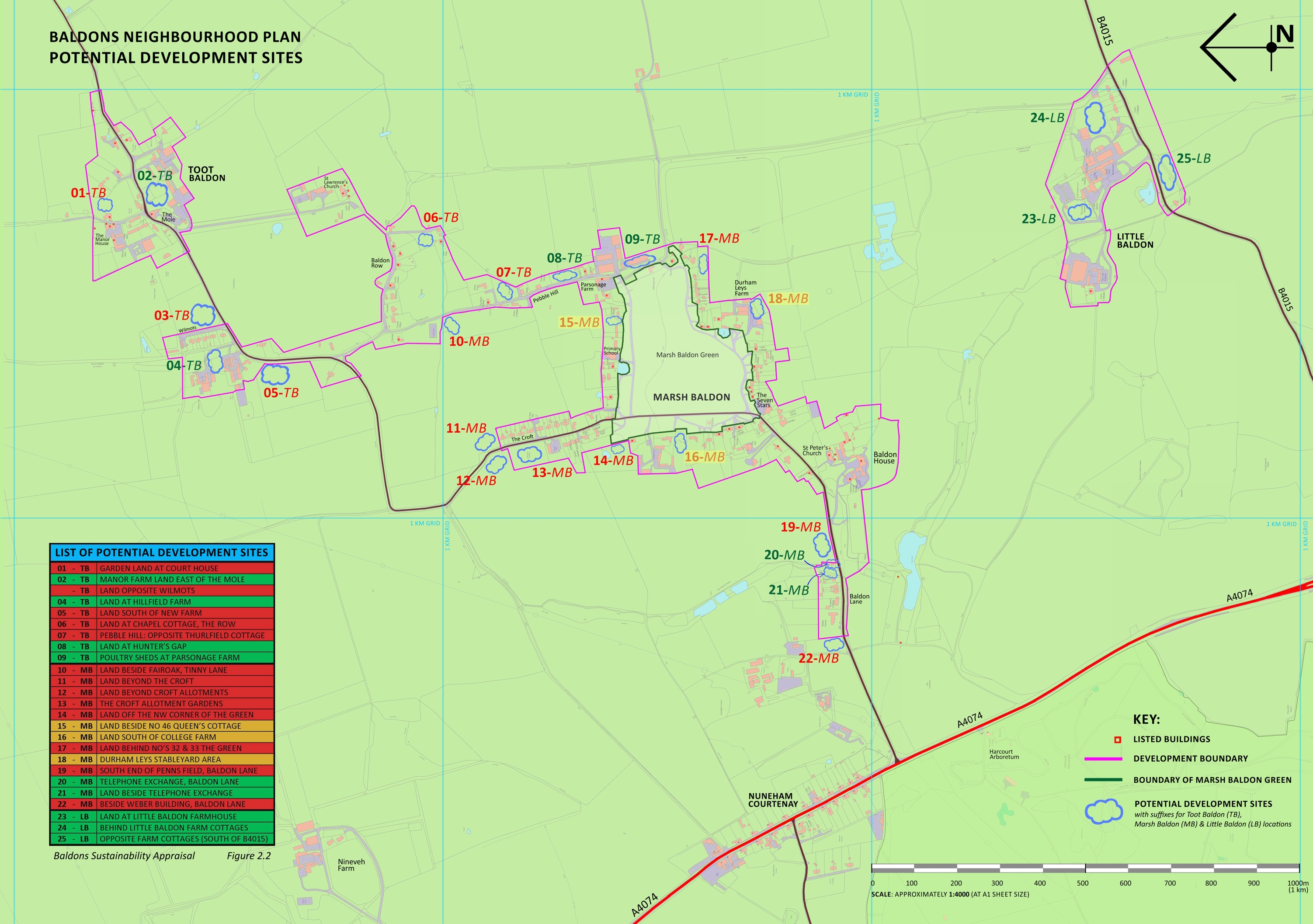 Sustainability appraisal of potential sitesIntroductionThis appraisal of potential sites is a comparative appraisal, the purpose of which is simply to identify the preferred sites for sustainable development. It is not intended to be a full sustainability appraisal: for any particular development it would be for the developer to Demonstrate that the proposed development conformed to the BNDP PoliciesCarry out an appropriate sustainability appraisal  to the requirements of SODC Sustainability Appraisal CriteriaThe following criteria were developed by The Advisory Group as a means of appraising the longlist of candidate sites shown in Figures 2.2 – 2.4.  Social CriteriaThe impact of a development on its immediate neighboursThe potential of a development to benefit the village communityThe impact of a development on existing buildingsVisual impact of the development on views of and from the villagesImpact of the development on village characterImpact on biodiversityImpact on heritageEconomic CriteriaImpact of a development on jobs and economic productionDescription and Appraisal of the SitesA description and appraisal of each of the 25 longlisted sites, which form the basis of the appraisal, is presented in Annex A of this Report.Process for evaluationEach site has been colour coded – green, amber or red against each criterion on the basis of the guidelines given in Table 3.1. The appraisal was carried out by 6 members of the Advisory Group and the average of these individual results was carried forward to a “moderation” stage in which an overview of the average results was made by professional architects and landscape architects within the Group. This overview results in some minor modifications to the appraisal, mostly in the interest of consistency, which have subsequently been endorsed by the whole group. Table 3.1  Appraisal  guidance Results of the Sustainability AppraisalThe results of the sustainability appraisal are shown in Table 3.2 Table 3.2The longlisted sites have been ranked in increasing order of the number of red scores that each site has been given. The preferred sites are naturally those sites which have been awarded the fewest number of red scores as shown in Table 3.3Table 3.3 Ranking of sitesPreferred SitesFrom the ranking of the appraisal of sites shown in Table 3.3 above, the “preferred” sites are shown in Table 3.4 Table 3.4: Preferred SitesTable 3.5 shows how the preferred site perform against the site selection criteriaTable 3.5 Performance of Preferred SitesRejected SitesThe non preferred sites are rejected because they attract 3 or more red scores, as detailed in Table 3.6Table 3.6 Rejected sitesAppraisal of Neighbourhood Plan Policies The PoliciesThe following Neighbourhood Plan Policies are proposed for the implementation of the Plan:Appraisal of PoliciesThe Policies are designed to deliver the sustainability objectives listed in section 2.3.3 above: the as a cross check the relationship between the policies and the sustainability objectives are presented in Table 4.1 Table 4.1: Sustainable Objectives and corresponding Policies Evaluation of the likely effects of the NPThe likely effects of the implementation of the Baldons Neighbourhood Plan are summarised as follows:Mitigation of Adverse Effects and Maximising Beneficial EffectsThe negative impacts of the Neighbourhood Plan on two of the sustainability objectives (comprising Access and Travel and Climate Change) listed above can be largely mitigated by the adoption and implementation of both the Neighbourhood Plan Policies set out in  Section 4.1 and also the Baldons Design Guidelines. These measures will also enable us to maximise beneficial effects. Monitoring ArrangementsUnder the SEA directive there is a statutory duty to monitor the sustainability impacts of the implementation of the Neighbourhood Plan. To this end it is proposed that the degree to which sustainability objectives are met during the currency of the Neighbourhood Plan will be monitored by the Parish Council maintaining a register of planning applications in which the compliance of each application with the Neighbourhood Policies will be recorded. ANNEX A: Notes on Longlisted SitesNote: The Landscape Character Assessment, to which reference is made in these notes, is presented in Appendix C SITE TB1   SITE TB2SITE TB3SITE TB4SITE TB5SITE TB6SITE TB7SITE TB8SITE TB9SITE MB10Site MB11 SITE MB12 SITE MB13SITE MB14SITE MB15SITE MB16SITE MB17SITE MB18 SITE MB19SITE MB20SITE MB 21SITE MB22 SITE LB23SITE  LB 24SITE LB 25Stage C stepSA Report sectionC1  Test NP objectives against SA objectivesTable 2.4C2  Develop NP options including reasonable alternativesSection 3C3 Evaluate likely effectsSection 4.3C4  Mitigation of adverse effects and maximising beneficial effectsSection 4.4C5  Propose measures to monitor  effects of NP implementationSection 5DateMeetingThose PresentRelevant subjects14/06/15BPCDorothy Tonge (DT) (chair BPC)Charles Barclay (CB) John Maskell (JM)EG, SD, LAPaul Isaacs, clerk (PI)Nominated LA  and EG to prepare a Proposal for a Neighbourhood Plan 08/09/15BPCDT, CB, JM, SD, LAPaul Isaacs (clerk)Resolved to circulate the NP Proposal09/11/15BPCDT, CB, JM, SD, LAPaul Isaacs (clerk)On the basis of the village support to the Proposal, BPC resolved to go ahead with a Neighbourhood Plan24/11/15Advisory GroupSD, EG, LA, NE, PC,GH, RF, SW, BM, RSInaugural meeting of Working Group and  volunteersDiscussed and agreed draft Project Plan25/11/15Initial meeting with SODCLuke BrownEG, LAExplanation of and discussion on the process19/01/16Advisory GroupSD, EG, LA, NE, PC,GH, RF, SW, BM, RSDiscussed draft Residents Consultation Paper, which was subsequently finalised taking into account comments received by email.02/02/16BPCDT, CB, JM, SD, LAPaul Isaacs (clerk)Working Group reported progress23/02/16Initial meeting with CFOTom McCulloch (CFO)LA, EG, NECFO assistance on SA Scoping Report and Housing Needs Survey23/02/16Advisory Group + SODCLuke Brown (SODC)EG, LA, NE, PCGH, RF, SW, BM, RSDiscussed results of consultation, the forthcoming Public Meeting, the need for a SA Scoping Report and a Housing Needs Survey08/03/16BPCDT, CB, JM, SD, LAPaul Isaacs (clerk)Working Group reported progress22/03/16Public ConsultationPresentation of Survey results4/05/16Advisory GroupSWAT analysis6/05/16Meeting with SODCGayle Wooton (SODC)WG, LAIntroductory meeting with  new SODC liaison officer9/05/16BPCDT, CB, JM, SD, LAPaul Isaacs (clerk)Working Group reported progress03/06/16CFOTom Mculloch, LAReview draft scoping report28/06/16BPCDT, JM,EG, SD, LA and Gayle Wootton (SODC) Structure of NP04/07/16Advisory Group  Preparation for Public Event on 20/08/1620/07/16Meeting with SODCGayle Wootton, EG,LANeed to consider specific sitesNeed to progress scoping report10/08/16Advisory GroupWith Charlotte ColyerNeed to consider specific sites16/08/16CFOFiona Mullins, LAReview of scoping report20/08/16Public ConsultationPresentation of progress22/08/16Meeting with SODCGayle Wootton, LAReview of draft scoping reportThe Baldons NP sustainability issues and challenges (from section 4.1) Proposed sustainability objectivesEnvironmental Sustainability 4. Environment   9. Climate change-    Biodiversity4. Environment6. Biodiversity-   Heritage & Conservation areas3. Landscape7. Landuse8. HeritageSocial Housing1. HousingSocial cohesion2. Health and well beingBaldons identity3. Landscape7 LanduseQuality of design8. Heritage Traffic and road safety5. Travel Drainage1. HousingEconomic 7. LanduseSustainability ObjectivesBaldons Neighbourhood Plan ObjectivesBaldons Neighbourhood Plan ObjectivesSustainability Objectives121 HousingYesYes2 Health & well beingYesYes3 LandscapequalifiedYes4 Environmental ProtectionYesYes5 TravelNoNo links6 BiodiversityqualifiedNo links7 LandusequalifiedYes8 HeritagequalifiedYes9 Climate ChangequalifiedNo links10 EconomyYesNo linksAdvantagesDisadvantagesOption1Offers the possibility of the provision of social housingContrary to the policy adopted in the SODC Local PlanContrary to the recommendations of the Final Report of the Local Green Belt Study for South OxfordshireContrary to the express views of 85% of the respondents to the Baldons Neighbourhood Plan consultationOption 2Consistent with The Local Plan, Consistent with the recommendations of the Green Belt StudyConsistent with  the views of the majority of Baldon residentsDoes not offer the possibility of the provision of social housingEnvironmental  Criteria CriterionLow  score indicatorsHigh  score indicatorsExisting settlementConsolidates the built form and pattern villagesLies within/infills the existing development of the villagesDetracts from the building form and pattern of the villagesCreates isolated and unconnected developmentSets a precedent for linear or ribbon  roadside developmentImpact on Immediate NeighboursNeighbours supportive of development.Little or no impact on adjacent propertiesNeighbours and close residents affected by visual intrusion, traffic access arrangements and/or loss of amenity.Potential community benefits and disbenefitsBrings redundant building back into use.Improves the look of the village by removing ugly buildings and improving qualityImproves access roads and traffic managementLoss or impairment of a village asset (eg allotments, community hall)Views and Landscape impactNo intrusion into key viewsNo changes to landscape or topographyDevelopment fits and merges into the village scene.Development will intrude into one or more of the key views into or out of the villages.Development will change the historic village landscape or topography.Impact on village characterMaintains disparate development characterModest scale and of buildingsOpenness rather than enclosureFurther rIbbon developmentSecond line of developmentBulky or overtly grand buildings Traffic and accessEnables the improvement of existing roads and access ways.Uses metalled road surfacesOff street parking.Arrangements for access and egress for service vehicles and cars are unsafe, difficult and/or tight.Cars will be parked on the street or the Green or otherwise not on the premises.Degrades unmade roads and/or tracksBiodiversity flora and fauna impactDevelopment will not adversely impact upon the natural flora and fauna of the villages.Development will permanently harm or remove the natural flora Development will permanently harm or remove the natural habitats for wild animals and/or birdsEconomy – present landuseInvolves the use of Brownfield land that has been developed in the past.No impact on employment or economic productionInvolves development on Greenfield sites with no history of development in the pastImpact on employment and economic activityHeritageThe proposed development lies distant from the existing Conservation Areas The proposed development lies close to or within the existing Conservation AreasSite NoObjectiveObjectiveObjectiveObjectiveObjectiveObjectiveObjectiveObjectiveObjectiveSite NoHousingHealth and Well BeingHealth and Well BeingLandscapeLandscapeTravelBiodiversityLanduseHeritageSite NoSite Selection CriteriaSite Selection CriteriaSite Selection CriteriaSite Selection CriteriaSite Selection CriteriaSite Selection CriteriaSite Selection CriteriaSite Selection CriteriaSite Selection CriteriaSite NoExisting SettlementImpact on CommunityPotential benefit to communityVisual ImpactImpact on village characterTraffic and accessImpact on BiodiverstityPresent LanduseImpact on Conservation Area12345678910111213141516171819202122232425Siteno of red scoresno of amber scoresno of green scoresSiteno of red scoresno of amber scoresno of green scores2027401890272000921036230272404515072812618171161125324135163421745019441224323531554076301063011720137201472012810Site noLocation 2Manor Farm, Toot Baldon4Hillfield Farm,Toot Baldon9East side of the Green, Marsh Baldon20 Baldon Lane, Marsh Baldon 21Baldon Lane, Marsh Baldon23Little Baldon Farm24Little Baldon Farm8Pebble Hill, Marsh Baldon15North side of Green, Marsh Baldon18South side of the Green, Marsh Baldon16West side of the Green, Marsh BaldonSite NoObjectiveObjectiveObjectiveObjectiveObjectiveObjectiveObjectiveObjectiveObjectiveSite NoHousingHealth and Well BeingHealth and Well BeingLandscapeLandscapeTravelBiodiversityLanduseHeritageSite NoSite Selection CriteriaSite Selection CriteriaSite Selection CriteriaSite Selection CriteriaSite Selection CriteriaSite Selection CriteriaSite Selection CriteriaSite Selection CriteriaSite Selection CriteriaSite NoExisting SettlementImpact on CommunityPotential benefit to communityVisual ImpactImpact on village characterTraffic and accessImpact on BiodiverstityPresent LanduseImpact on Conservation Area248915161820212324Site noCriteria in which failed1Potential benefit to community, land use, conservation area3Existing settlement, impact on neighbours, visual impact, village character, landuse5Existing settlement, impact on neighbours, visual impact, village character, landuse6Village character, traffic, landuse7Impact on neighbours, visual impact, village character, landuse10Existing settlement, potential contribution, village character, traffic, biodiversity, landuse11Existing settlement,  impact on neighbours, potential contribution,  visual impact, village character, landuse, conservation12Existing settlement,  impact on neighbours, potential contribution,  visual impact, village character, biodiversity, landuse, conservation13Existing settlement,  impact on neighbours, potential contribution,  visual impact, village character, biodiversity, landuse, conservation14 impact on neighbours,  visual impact, village character, traffic, biodiversity, landuse, conservation17Potential contribution,village character, landuse, conservation19Existing settlement, visual impact, village character, landuse22Existing settlement, visual impact, village character, landuse25Existing settlement, visual impact, traffic and accessPOLICY 2 -  NEW HOUSESBetween 9 and 15 new houses should be constructed in the Baldons during the currency of the Neighbourhood Plan – up to 2033Residential development may be permitted as single houses or clusters of not more than 5 houses within the built up area of Toot, Marsh and Little Baldon in the preferred sites  listed below.       02-TB       04-TB       08-TB       09-TB       15-MB       16-MB       18-MB       20-MB       21-MB       23-LB       24-LBThese preferred sites best meet the criteria listed in Section 3.2 and all generally enhance the character of the villages in a way that other longlisted sites , and in particular backland or ribbon development sites would not.POLICY 3 – LOCAL GAPSDevelopment proposals should ensure the retention of the open character of local gaps between separate settlements in the Baldons. Proposal for the re-use of rural buildings, agricultural or forestry related development and minor extensions to dwellings will be supported where they preserve the separation between settlements and retain the individual identities of settlements.POLICY 4 – HOUSING MIXProposals for residential development will be required to demonstrate that the mix of dwelling types is appropriate to the site and to the needs of current and future households in the Baldons. They should recognise the need for smaller dwellings and should comprise single houses, terraced cottages or groups of small detached or semi detached houses, with a maximum of 3 bedrooms, only.POLICY 5 - DESIGN GUIDENew  development must comply with The Baldon Design Guide shown in Appendix C and be generally in accordance with the South Oxfordshire Design Guide POLICY 6 -  MARSH BALDON GREENIn order to provide Marsh Baldon Green  the highest possible level of protection against any development the  Green should be designated as a Local Green Space. POLICY 7- COMMUNITY FACILITIESThe Baldons Parish Council will support the improvement , extension and renewal of existing community facilities providing that these developments conform to the other  policies set out in this Plan Such facilities include: modifications to St Peters church necessary to provide toilet and basic cooking facilities and a meeting room Future possible plans to improve, extend   or renew  the Parish Hall  Support for the continuing success and viability of Marsh Baldon Primary SchoolSupport for the continuing success and viability of the two village pubs POLICY 8- INFRASTRUCTUREThe Baldons Parish Council will spend their share of CIL money that is made available by SODC on Baldons infrastructure. Infrastructure needs, and their priority, will evolve throughout the currency of the plan and will be determined year by year by the Baldons Parish Council.POLICY 9 – BUSINESSNew and existing small business activities, including agriculture, village retail, hospitality and home working shall be encouraged in the Baldons providing they are accommodated in appropriate buildings or sites and do not add significantly to the burden on road capacity and safety and other infrastructure.Sustainability ObjectivesSustainability ObjectivesRelevant PoliciesRelevant Policies1Housing2, 4 New Houses, Housing Mix2Health & Wellbeing 2, 5,7 New Houses, Building Design, Community Facilities 3Landscape1,3,6General Principles, Local Gaps, Marsh Baldon Green4Environmental Protection1, 3, 6General Principles, Local Gaps, Marsh Baldon Green5Access & Travel 8,9Infrastructure, Business6Biodiversity1. 3General Principles, Local Gaps7Landuse1, 2 General Principles, New Houses 8Heritage1, 2, 5General Principles, New Houses, Building Design9Climate Change5Building Design10Economy9BusinessSA objectiveLikely effect of BNPImpact1 HousingThe building of up to 15 houses within the Baldons in the next 10 years, clearly meets the SA housing objective. It more than meets both the SODC allocation of a 5 - 10% increase in the housing stock and the housing need identified in The Housing Needs Survey.Positive2 Health and WellbeingEven the small increase in population will, by improving the viability of Baldon facilities and community (including the school, pubs and churches as well as the various clubs), have a beneficial effect on community wellbeing      Positive3 LandscapeThe benefit to the landscape as a result of sensitive building on  brown field sites (2,4, 9,20, 21)  will offset the relatively minor adverse effect of buildings on the other preferred sitesNeutral4 Environmental protectionThe building of up to 15 houses within the Baldons in the next 10 years will clearly have a small but negative effect on the environment, which can be mitigated by the adoption of the NP policiesNegative5 Access & travelIt is estimated that any increase in the Baldons population will have a proportionate increase in the volume of traffic passing through the villages. This is unavoidable in the absence of a bus service, but the effect of an increase in traffic can be mitigated by adoption of the NP Policies Negative6 BiodiversityThe effect of the building of up to 15 new houses can be accommodated within the present built up area with negligible effect on biodiversityNeutral7 LanduseThe effect of the building of up to 15 new houses can be accommodated within the present built up area with negligible effect on landuseNeutral8 HeritageThe effect of the building of up to 15 new houses can be accommodated within the present built up area with negligible effect on our heritageNeutral9  Climate changeThe building of up to 15 houses within the Baldons in the next 10 years will clearly have a small but negative effect on climate change, which can be mitigated by the adoption of the NP policiesNegative10 EconomyEven the small increase in population will, by improving the viability of Baldon facilities and community (including the school, pubs and churches as well as the various clubs), have a beneficial effect on the economy      PositiveLocation:                                                    Location:                                                    The garden of Court House, Toot Baldon OwnerOwnerMr & Mrs ArdernPrevious planning applicationsPrevious planning applicationsNoApprox Site Area (ha)                        < 0.1Approx Site Area (ha)                        < 0.1No of houses                   1 noDescription The sites is situated to the north east of Court House, a Grade 2 listed building. The site is separated from the road by the garden of the neighbouring house  Landscape Character Area  T1Description The sites is situated to the north east of Court House, a Grade 2 listed building. The site is separated from the road by the garden of the neighbouring house  Landscape Character Area  T1Description The sites is situated to the north east of Court House, a Grade 2 listed building. The site is separated from the road by the garden of the neighbouring house  Landscape Character Area  T1Appraisal-      Existing SettlementThe site is within the built up area of Toot BaldonThe site is within the built up area of Toot BaldonImpact on the CommunityDevelopment on this site would not have a significant impact on the communityDevelopment on this site would not have a significant impact on the communityPotential benefit to the communityDevelopment on this site would not significantly benefit the communityDevelopment on this site would not significantly benefit the communityVisual ImpactThe site is prominent being situated on the ridge. The visual impact of new development would be significant when viewed from the north. The Landscape Assessment finds that this site is unsuitable for development from a landscape and visual perspective The site is prominent being situated on the ridge. The visual impact of new development would be significant when viewed from the north. The Landscape Assessment finds that this site is unsuitable for development from a landscape and visual perspective Impact on village characterDevelopment here would change the accepted pattern of settlement in Toot BaldonDevelopment here would change the accepted pattern of settlement in Toot BaldonTraffic and accessNo significant impactNo significant impactImpact on biodiversityDevelopment here would have a small but negative impactDevelopment here would have a small but negative impactPresent UseGardenGarden  -      Conservation AreaWithin the Toot Baldon conservation area, close to two prominent Grade 2 listed buildings: Court House and Toot Baldon Manor. Within the Toot Baldon conservation area, close to two prominent Grade 2 listed buildings: Court House and Toot Baldon Manor. Location:                                                    Location:                                                    Immediately to the east of the Mole Inn, Toot Baldon OwnerOwnerThe Queens CollegePrevious planning applicationsPrevious planning applicationsNoApprox Site Area (ha)                        0.4Approx Site Area (ha)                        0.4No of houses                    3 noDescription The sites comprises the former  yard of Manor Farm, which is no longer a working farm  Landscape Character Area  T1Description The sites comprises the former  yard of Manor Farm, which is no longer a working farm  Landscape Character Area  T1Description The sites comprises the former  yard of Manor Farm, which is no longer a working farm  Landscape Character Area  T1Appraisal-      Existing SettlementThe site is within the built up area of Toot BaldonThe site is within the built up area of Toot BaldonImpact on the  CommunityDevelopment on this site would not have a significant impact on the communityDevelopment on this site would not have a significant impact on the communityPotential benefit to the communityDevelopment on this site would  benefit the communityDevelopment on this site would  benefit the communityVisual ImpactSlight. The site sits behind an elevated edge which would mitigate impact from the through route. The Landscape Assessment finds that this site would be suitable for developmentSlight. The site sits behind an elevated edge which would mitigate impact from the through route. The Landscape Assessment finds that this site would be suitable for developmentImpact on village characterDevelopment on this brownfield site in the heart of Toot Baldon could have a beneficial effect on the village characterDevelopment on this brownfield site in the heart of Toot Baldon could have a beneficial effect on the village characterTraffic and accessNo significant impactNo significant impactImpact on biodiversityNoneNonePresent UseRedundant farmyard – brown field siteRedundant farmyard – brown field site  -      Conservation AreaWithin the Toot Baldon conservation area, but sensitive development would have little impact on heritage issues Within the Toot Baldon conservation area, but sensitive development would have little impact on heritage issues Location:                                                    Location:                                                    Immediately to the east  of Willmots, 200m west of the core of Toot Baldon OwnerOwnerNot knownPrevious planning applicationsPrevious planning applicationsNoApprox Site Area (ha)                        0.5Approx Site Area (ha)                        0.5No of houses                   up to 10 no ??Description This is a greenfield site bordering the east side of the Wilmots cul-de-sacLandscape Character Area  T3  Description This is a greenfield site bordering the east side of the Wilmots cul-de-sacLandscape Character Area  T3  Description This is a greenfield site bordering the east side of the Wilmots cul-de-sacLandscape Character Area  T3  Appraisal-      Existing SettlementThe site is outside the built up area of Toot BaldonThe site is outside the built up area of Toot BaldonImpact on the CommunityDevelopment on this site would have a significant impact on the communityDevelopment on this site would have a significant impact on the communityPotential benefit to the communityDevelopment on this site would have little  benefit for the communityDevelopment on this site would have little  benefit for the communityVisual ImpactPhysical and visual gaps separating the existing and established development patterns are important and valued. A development here would have a significant visual impact by diminishing the scale of an important existing gap between  adjacent developed areas .  The Landscape Assessment finds that this site is unsuitable for development. Physical and visual gaps separating the existing and established development patterns are important and valued. A development here would have a significant visual impact by diminishing the scale of an important existing gap between  adjacent developed areas .  The Landscape Assessment finds that this site is unsuitable for development. Impact on village characterA development here would be outside the established curtilage and have a significant impact on village character. It would represent a precedent for extending the built up area and additional ribbon development A development here would be outside the established curtilage and have a significant impact on village character. It would represent a precedent for extending the built up area and additional ribbon development Traffic and accessA comparatively large development here would have a significant impact on traffic: the lane between Wilmots and the Mole Inn being just a single track with one passing placeA comparatively large development here would have a significant impact on traffic: the lane between Wilmots and the Mole Inn being just a single track with one passing placeImpact on biodiversityNegative impactNegative impactPresent UsePasture landPasture land  -      Conservation AreaOutside the Toot Baldon conservation area Outside the Toot Baldon conservation area Location:                                                    Location:                                                    Hillfield Farm: Immediately to the west  of Willmots and north of New Farm OwnerOwnerMr R BrooksPrevious planning applicationsPrevious planning applicationsNoApprox Site Area (ha)                        0.4Approx Site Area (ha)                        0.4No of houses                 3 - 4 noDescription This site comprises the redundant farm buildings of Hillfield Farm and a small paddock adjacent to the farm access track, bordering the rear gardens of Wilmots and New Farm stablesLandscape Character Area T4Description This site comprises the redundant farm buildings of Hillfield Farm and a small paddock adjacent to the farm access track, bordering the rear gardens of Wilmots and New Farm stablesLandscape Character Area T4Description This site comprises the redundant farm buildings of Hillfield Farm and a small paddock adjacent to the farm access track, bordering the rear gardens of Wilmots and New Farm stablesLandscape Character Area T4Appraisal-      Existing SettlementThe site is within the built up area of Toot BaldonThe site is within the built up area of Toot BaldonImpact on the CommunityDevelopment on this site would  have a significant impact on the open aspect of Wilmots rear gardensDevelopment on this site would  have a significant impact on the open aspect of Wilmots rear gardensPotential benefit to the communityDevelopment on this site would have little  benefit for the communityDevelopment on this site would have little  benefit for the communityVisual  ImpactNot significant. New development would sit within established buildings  The Landscape Character Assessment finds that this site is suitable for development.Not significant. New development would sit within established buildings  The Landscape Character Assessment finds that this site is suitable for development.Impact on village characterA development here would not  have a significant impact on the village characterA development here would not  have a significant impact on the village characterTraffic and accessNo significant impactNo significant impactImpact on biodiversitySmall but negative impactSmall but negative impactPresent UsePasture and redundant farm buildings – mostly a brownfield sitePasture and redundant farm buildings – mostly a brownfield site  -      Conservation AreaOutside the Toot Baldon conservation area Outside the Toot Baldon conservation area Location:                                                    Location:                                                    Immediately to the south  of  New Farm OwnerOwnerMr  & Mrs D GreenawayPrevious planning applicationsPrevious planning applicationsNoApprox Site Area (ha)                     0.5Approx Site Area (ha)                     0.5No of houses                  up to 5 no ??DescriptionThis is an  open greenfield site forming a gap between the New Farm/Hill Farm and Wilmots  to the north and Potland Cottages/Holly Cottage to the south Landscape Character Area T5DescriptionThis is an  open greenfield site forming a gap between the New Farm/Hill Farm and Wilmots  to the north and Potland Cottages/Holly Cottage to the south Landscape Character Area T5DescriptionThis is an  open greenfield site forming a gap between the New Farm/Hill Farm and Wilmots  to the north and Potland Cottages/Holly Cottage to the south Landscape Character Area T5Appraisal-      Existing SettlementThe site is outside the built up area of Toot BaldonThe site is outside the built up area of Toot BaldonImpact on the CommunityDevelopment on this site would  have a  relatively small  impact on the communityDevelopment on this site would  have a  relatively small  impact on the communityPotential benefit to the communityDevelopment on this site would have little  benefit for the communityDevelopment on this site would have little  benefit for the communityVisual ImpactPhysical and visual gaps separating the existing and established development patterns are important and valued. This site is part of an important gap and development here would have a significant visual impact. The Landscape Character Assessment finds that development of this sitewould affect the openness of the landscape and would over-extend the settlement edge of Toot Baldon. Physical and visual gaps separating the existing and established development patterns are important and valued. This site is part of an important gap and development here would have a significant visual impact. The Landscape Character Assessment finds that development of this sitewould affect the openness of the landscape and would over-extend the settlement edge of Toot Baldon. Impact on village characterA development here would be outside the established curtilage and have a significant impact on village character. It would represent a precedent for extending the built up area and additional ribbon development A development here would be outside the established curtilage and have a significant impact on village character. It would represent a precedent for extending the built up area and additional ribbon development Traffic and accessNo significant impactNo significant impactImpact on biodiversitySmall but negative impactSmall but negative impactPresent UsePasture landPasture land  -      Conservation AreaOutside the Toot Baldon conservation area Outside the Toot Baldon conservation area Location:                                                    Location:                                                    Immediately to the north of Chapel cottage , south of Baldon Row OwnerOwnerMr and Mrs M BrooksPrevious planning applicationsPrevious planning applicationsYes – 2015, withdrawnApprox Site Area (ha)                        0.1Approx Site Area (ha)                        0.1No of houses                  1  noDescription This site is in the garden of Chapel cottage at the end of a narrow track serving two properties – Chapel cottage and Yew Tree cottageLandscape Character Area M3Description This site is in the garden of Chapel cottage at the end of a narrow track serving two properties – Chapel cottage and Yew Tree cottageLandscape Character Area M3Description This site is in the garden of Chapel cottage at the end of a narrow track serving two properties – Chapel cottage and Yew Tree cottageLandscape Character Area M3Appraisal-      Existing SettlementThe site is within the built up area of Toot BaldonThe site is within the built up area of Toot BaldonImpact on the CommunityDevelopment on this site would  have a significant impact on the open aspect of the gardens of Baldon RowDevelopment on this site would  have a significant impact on the open aspect of the gardens of Baldon RowPotential benefit to the communityDevelopment on this site would have little  benefit for the communityDevelopment on this site would have little  benefit for the communityVisual  Impact The site sits at a low elevation protected by tree and hedgerows. Visual impact is not significant, but the Landscape Assessment finds that development here would be at odds with  the less dense character of Baldon Row .  The site sits at a low elevation protected by tree and hedgerows. Visual impact is not significant, but the Landscape Assessment finds that development here would be at odds with  the less dense character of Baldon Row . Impact on village characterA development here would not  have a significant impact on the village characterA development here would not  have a significant impact on the village characterTraffic and accessA major negative issue. Access from Baldon Row provides inadequate access, already saturated and potentially unsafeA major negative issue. Access from Baldon Row provides inadequate access, already saturated and potentially unsafeImpact on biodiversitySmall but negative impactSmall but negative impactPresent UseGardenGarden  -      Conservation AreaOutside the Toot Baldon conservation area Outside the Toot Baldon conservation area Location:                                                    Location:                                                    At the north end of Pebble Hill, opposite Cobwebs and Thurlfield CottageOwnerOwnerMr R GreenawayPrevious planning applicationsPrevious planning applicationsNoApprox Site Area (ha)                        0.2Approx Site Area (ha)                        0.2No of houses                   2 noDescription This is a small meadow at the north east end of Pebble Hill with open views of the countrysideLandscape Character Area M3 Description This is a small meadow at the north east end of Pebble Hill with open views of the countrysideLandscape Character Area M3 Description This is a small meadow at the north east end of Pebble Hill with open views of the countrysideLandscape Character Area M3 Appraisal-      Existing SettlementThe site is within the built up area of Marsh Baldon (although lying in Toot parish)The site is within the built up area of Marsh Baldon (although lying in Toot parish)Impact on the CommunityDevelopment on this site would  have a significant impact on the open aspect of Pebble HillDevelopment on this site would  have a significant impact on the open aspect of Pebble HillPotential benefit to the communityDevelopment on this site would have little  benefit for the communityDevelopment on this site would have little  benefit for the communityVisual  ImpactSite is elevated and exposed to long distance views from east. Development would create a significant adverse impact. The Landscape Character Assessment finds that this site forms an open space between adjacent dwellings and is not suitable for development Site is elevated and exposed to long distance views from east. Development would create a significant adverse impact. The Landscape Character Assessment finds that this site forms an open space between adjacent dwellings and is not suitable for development Impact on village characterA development here would   have a significant impact on the village characterA development here would   have a significant impact on the village characterTraffic and accessNo significant impactNo significant impactImpact on biodiversityAdverse  impactAdverse  impactPresent UsePasture landPasture land  -      Conservation AreaWithin the Marsh Baldon conservation area Within the Marsh Baldon conservation area Location:                                                    Location:                                                    On the east side of Pebble Hill, between Porter House to the north and Hunters Gap cottage to the southOwnerOwnerMr P GreenawayPrevious planning applicationsPrevious planning applicationsNoApprox Site Area (ha)                        0.2Approx Site Area (ha)                        0.2No of houses                2 noDescription This is site is waste land between two houses on the east side of Pebble Hill. Landscape Chracter Area M1Description This is site is waste land between two houses on the east side of Pebble Hill. Landscape Chracter Area M1Description This is site is waste land between two houses on the east side of Pebble Hill. Landscape Chracter Area M1Appraisal-      Existing SettlementThe site is within the built up area of Marsh Baldon (although lying in Toot parish)The site is within the built up area of Marsh Baldon (although lying in Toot parish)Impact on the CommunityDevelopment on this site would not have a significant impact on the open aspect of Pebble HillDevelopment on this site would not have a significant impact on the open aspect of Pebble HillPotential benefit to the communityDevelopment on this site would have little  benefit for the communityDevelopment on this site would have little  benefit for the communityVisual  ImpactThe key impact is on views to Pebble Hill is from the footpath to the east. Because of the topography of the site, the backdrop of existing tall trees and the hedgerow screening the visual impact, both from the open country looking west and from Pebble Hill looking east would not be significant. The Landscape Character Assessment that this site is suitable for development in landscape terms The key impact is on views to Pebble Hill is from the footpath to the east. Because of the topography of the site, the backdrop of existing tall trees and the hedgerow screening the visual impact, both from the open country looking west and from Pebble Hill looking east would not be significant. The Landscape Character Assessment that this site is suitable for development in landscape terms Impact on village characterA development here would  not  have a significant impact on the village characterA development here would  not  have a significant impact on the village characterTraffic and accessNo significant impactNo significant impactImpact on biodiversityNo  impactNo  impactPresent UseWaste  landWaste  land  -      Conservation AreaWithin the Marsh  Baldon conservation area Within the Marsh  Baldon conservation area Location:                                                    Location:                                                    Redundant chicken sheds on the eastern side of Marsh Baldon Green. OwnerOwnerThe Queens CollegePrevious planning applicationsPrevious planning applicationsNoApprox Site Area (ha)                        0.3Approx Site Area (ha)                        0.3No of houses                    2 - 3noDescription The site is part of Parsonage Farm situated to the east of the perimeter road round Marsh Baldon Green and comprises redundant chicken sheds.  Landscape Character Area M1 Description The site is part of Parsonage Farm situated to the east of the perimeter road round Marsh Baldon Green and comprises redundant chicken sheds.  Landscape Character Area M1 Description The site is part of Parsonage Farm situated to the east of the perimeter road round Marsh Baldon Green and comprises redundant chicken sheds.  Landscape Character Area M1 Appraisal-      Existing SettlementThe site is within the built up area of Marsh Baldon (but lies in Toot Baldon Parish)The site is within the built up area of Marsh Baldon (but lies in Toot Baldon Parish)Impact on the CommunityDevelopment on this site would not have a significant impact on the communityDevelopment on this site would not have a significant impact on the communityPotential benefit to the communityDevelopment on this site would  benefit the communityDevelopment on this site would  benefit the communityVisual ImpactPositive, due to the proximity of modern agricultural barns and replacing the chicken sheds. The Landscape Character Assessment that this site is suitable for development in landscape termsPositive, due to the proximity of modern agricultural barns and replacing the chicken sheds. The Landscape Character Assessment that this site is suitable for development in landscape termsImpact on village characterDevelopment here would not impact village characterDevelopment here would not impact village characterTraffic and accessNo significant impactNo significant impactImpact on biodiversityNo negative impactNo negative impactPresent UseRedundant agricultural buildingsRedundant agricultural buildings  -      Conservation AreaOutside but adjacent to the Marsh Baldon conservation area. Outside but adjacent to the Marsh Baldon conservation area. Location:                                                    Location:                                                    On the west side of Tinny Lane, a bridlepath linking Marsh and Toot Baldon OwnerOwnerNot knownPrevious planning applicationsPrevious planning applicationsNoApprox Site Area (ha)                        0.1Approx Site Area (ha)                        0.1No of houses                    1 - 2noDescription The site is situated in pastureland between Marsh and Toot Baldon villages, accessible only from a bridlepath. Landscape Character Area M3Description The site is situated in pastureland between Marsh and Toot Baldon villages, accessible only from a bridlepath. Landscape Character Area M3Description The site is situated in pastureland between Marsh and Toot Baldon villages, accessible only from a bridlepath. Landscape Character Area M3Appraisal-      Existing SettlementThe site is outside the built up areas of both Marsh and Toot BaldonThe site is outside the built up areas of both Marsh and Toot BaldonImpact on the  CommunityDevelopment on this site would not have a significant impact on the communityDevelopment on this site would not have a significant impact on the communityPotential benefit to the communityDevelopment on this site would  not benefit the communityDevelopment on this site would  not benefit the communityVisual ImpactNew development would entail new road infrastructure and change the character of Tinny Lane very adversely.New development would entail new road infrastructure and change the character of Tinny Lane very adversely.Impact on village characterDevelopment here would be entirely inconsistent with the existing pattern of development in the villages.Development here would be entirely inconsistent with the existing pattern of development in the villages.Traffic and accessNo existing  vehicular access.No existing  vehicular access.Impact on biodiversityAdverseAdversePresent UsePasturelandPastureland  -      Conservation AreaOutside both the Marsh and Toot Baldon conservation areas.Outside both the Marsh and Toot Baldon conservation areas.Location:                                                    Location:                                                    At the northern end of the Croft, on the east side OwnerOwnerThe Queens CollegePrevious planning applicationsPrevious planning applicationsNoApprox Site Area (ha)                        0.1Approx Site Area (ha)                        0.1No of houses                   1 noDescription This site is pastureland and development here would extend the row of houses forming the Croft.Landscape Character Area  M2Description This site is pastureland and development here would extend the row of houses forming the Croft.Landscape Character Area  M2Description This site is pastureland and development here would extend the row of houses forming the Croft.Landscape Character Area  M2Appraisal-      Existing SettlementThe site is outside the built up area of Marsh BaldonThe site is outside the built up area of Marsh BaldonImpact on the CommunityDevelopment on this site would have a significant impact on the communityDevelopment on this site would have a significant impact on the communityPotential benefit to the communityDevelopment on this site would have little  benefit for the communityDevelopment on this site would have little  benefit for the communityVisual ImpactThe open landscape between areas of existing settlement are important characteristics which help to define village character. A development here would further project urban development into the landscape causing visual impact.  This view is reinforced in the Landscape Character AssessmentThe open landscape between areas of existing settlement are important characteristics which help to define village character. A development here would further project urban development into the landscape causing visual impact.  This view is reinforced in the Landscape Character AssessmentImpact on village characterAn aim of the village plan is to contain future development within the existing developed boundary of the village. Development here would have an impact on the character of the village and would further extend ribbon development from an already extended development wing.An aim of the village plan is to contain future development within the existing developed boundary of the village. Development here would have an impact on the character of the village and would further extend ribbon development from an already extended development wing.Traffic and access No significant impact No significant impactImpact on biodiversityNegative impactNegative impactPresent UsePasture landPasture land  -      Conservation AreaOutside the Marsh Baldon conservation area Outside the Marsh Baldon conservation area Location:                                                    Location:                                                    At the northern end of the Croft, on the west side OwnerOwnerBarclay Farms LtdPrevious planning applicationsPrevious planning applicationsNoApprox Site Area (ha)                        0.1Approx Site Area (ha)                        0.1No of houses                   1 noDescription This site is pastureland and development here would extend the Croft development.Landscape Character Area  5Description This site is pastureland and development here would extend the Croft development.Landscape Character Area  5Description This site is pastureland and development here would extend the Croft development.Landscape Character Area  5Appraisal-      Existing SettlementThe site is outside the built up area of Marsh BaldonThe site is outside the built up area of Marsh BaldonImpact on the CommunityDevelopment on this site would have a significant impact on the communityDevelopment on this site would have a significant impact on the communityPotential benefit to the communityDevelopment on this site would have little  benefit for the communityDevelopment on this site would have little  benefit for the communityVisual ImpactDevelopment on this site would be outside the village curtilage and would be an isolated development. It would project into open countryside and have a significant visual impact. Th Landscape Character Assessment  that development at this site would be undesirable as it would extend the ribbon development north of Marsh BaldonDevelopment on this site would be outside the village curtilage and would be an isolated development. It would project into open countryside and have a significant visual impact. Th Landscape Character Assessment  that development at this site would be undesirable as it would extend the ribbon development north of Marsh BaldonImpact on village characterA development here would have an significant  impact on village character. It would significantly extend the boundary of the existing built up area and create a precedent for ad hoc development.A development here would have an significant  impact on village character. It would significantly extend the boundary of the existing built up area and create a precedent for ad hoc development.Traffic and access Close to a significant road bend. Close to a significant road bend.Impact on biodiversityNegative impactNegative impactPresent UsePasture landPasture land  -      Conservation AreaOutside the Marsh Baldon conservation area Outside the Marsh Baldon conservation area Location:                                                    Location:                                                    The allotments on the west side of the CroftOwnerOwnerThe Queens CollegePrevious planning applicationsPrevious planning applicationsNoApprox Site Area (ha)                        0.4Approx Site Area (ha)                        0.4No of houses                  6 no ??Description This is an allotment siteLandscape Character Area M1Description This is an allotment siteLandscape Character Area M1Description This is an allotment siteLandscape Character Area M1Appraisal-      Existing SettlementThe site is within the built up area of Marsh BaldonThe site is within the built up area of Marsh BaldonImpact on the CommunityDevelopment on this site would  have a significant negative impact on the open aspect of the Croft, cause loss of productive and popular allotment gardens and would be likely to provoke strong oppositionDevelopment on this site would  have a significant negative impact on the open aspect of the Croft, cause loss of productive and popular allotment gardens and would be likely to provoke strong oppositionPotential benefit to the communityDevelopment on this site would have no benefit for the communityDevelopment on this site would have no benefit for the communityVisual  ImpactThis is a highly visible site with an open aspect. The visual impact would be significant.  The Landscape Character Assessment finds that this site is not suitable for developmentThis is a highly visible site with an open aspect. The visual impact would be significant.  The Landscape Character Assessment finds that this site is not suitable for developmentImpact on village characterA development here would have a significant impact on the character and quality of the Croft. extending the ribbon development and increasing the density of population.A development here would have a significant impact on the character and quality of the Croft. extending the ribbon development and increasing the density of population.Traffic and accessThe Croft is already busy  and the additional traffic from a significant development would  have a significant  impactThe Croft is already busy  and the additional traffic from a significant development would  have a significant  impactImpact on biodiversityNegative impactNegative impactPresent UseAllottments. There is no obvious replacement site availableAllottments. There is no obvious replacement site available  -      Conservation AreaOutside the Marsh Baldon conservation area Outside the Marsh Baldon conservation area Location:                                                    Location:                                                    Adjacent to the north west corner of Marsh Baldon Green OwnerOwnerBarclay Farms LtdPrevious planning applicationsPrevious planning applicationsNoApprox Site Area (ha)                        0.2Approx Site Area (ha)                        0.2No of houses                  2 -3 noDescriptionThis is a greenfield site forming a gap between the houses on the west side of Marsh Baldon Green and  those on the north side Landscape Character Area M1DescriptionThis is a greenfield site forming a gap between the houses on the west side of Marsh Baldon Green and  those on the north side Landscape Character Area M1DescriptionThis is a greenfield site forming a gap between the houses on the west side of Marsh Baldon Green and  those on the north side Landscape Character Area M1Appraisal-      Existing SettlementThe site is within the built up area of Marsh BaldonThe site is within the built up area of Marsh BaldonImpact on the CommunityDevelopment on this site would  have a  significant impact on the communityDevelopment on this site would  have a  significant impact on the communityPotential benefit to the communityDevelopment on this site would have little  benefit for the communityDevelopment on this site would have little  benefit for the communityVisual ImpactThis site forms an important gap to the countryside beyond and development here would create a significant visual impact. The Landscape Character Assessment finds that this site is not suitable for developmentThis site forms an important gap to the countryside beyond and development here would create a significant visual impact. The Landscape Character Assessment finds that this site is not suitable for developmentImpact on village characterGaps to the countryside beyond  and between the houses around the Green are an important part of the character of Marsh Baldon. Development of this gap, the most open of them all, would impact on village character and spoil view V10.Gaps to the countryside beyond  and between the houses around the Green are an important part of the character of Marsh Baldon. Development of this gap, the most open of them all, would impact on village character and spoil view V10.Traffic and accessNegative impact due to the narrow constriction of the public road at the southern end of the Croft.Negative impact due to the narrow constriction of the public road at the southern end of the Croft.Impact on biodiversityNegative impactNegative impactPresent UseAgricultural landAgricultural land  -      Conservation AreaOutside the Marsh Baldon conservation area, but adjacent to a 15th century listed building . Outside the Marsh Baldon conservation area, but adjacent to a 15th century listed building . Location:                                                    Location:                                                    On the north side of Marsh Baldon Green,  immediately to the west of Queens CottageOwnerOwnerThe Queens CottagePrevious planning applicationsPrevious planning applicationsYes – 2015, withdrawnApprox Site Area (ha)                        0.1Approx Site Area (ha)                        0.1No of houses                  1  noDescription This is an infill site forming a gap between two  houses on the north side of Marsh Baldon Green: No 25 and Queens Cottage Landscape Character Area M1Description This is an infill site forming a gap between two  houses on the north side of Marsh Baldon Green: No 25 and Queens Cottage Landscape Character Area M1Description This is an infill site forming a gap between two  houses on the north side of Marsh Baldon Green: No 25 and Queens Cottage Landscape Character Area M1Appraisal-      Existing SettlementThe site is within the built up area of Marsh  BaldonThe site is within the built up area of Marsh  BaldonImpact on the Impact on the CommunityDevelopment on this site would  have a small impact on the communityDevelopment on this site would  have a small impact on the communityPotential benefit to the communityDevelopment on this site would have little  benefit for the communityDevelopment on this site would have little  benefit for the communityVisual  ImpactThis gap here is in an intermittent line of houses. It is narrower than that at site MB14 and less open: there are no views of the site from the north and no views of open country from the Green. A development sensitively designed and in context would not create a significant impactThis gap here is in an intermittent line of houses. It is narrower than that at site MB14 and less open: there are no views of the site from the north and no views of open country from the Green. A development sensitively designed and in context would not create a significant impactImpact on village characterA development here would not  have a significant impact on the village characterA development here would not  have a significant impact on the village characterTraffic and accessNo significant impact No significant impact Impact on biodiversitySmall but negative impactSmall but negative impactPresent UseGardenGarden  -      Conservation AreaWithin the Marsh Baldon conservation area Within the Marsh Baldon conservation area Location:                                                    Location:                                                    On the west side of Marsh Baldon Green in a gap between No 9 and Low Hill FarmOwnerOwnerBarclay Farms LtdPrevious planning applicationsPrevious planning applicationsYes – withdrawnApprox Site Area (ha)                        0.15Approx Site Area (ha)                        0.15No of houses                   1 noDescription  This is an infill site forming a gap between two  houses on the west side of Marsh Baldon Green:  No9 and Low Hill FarmLandscape Character Area M1Description  This is an infill site forming a gap between two  houses on the west side of Marsh Baldon Green:  No9 and Low Hill FarmLandscape Character Area M1Description  This is an infill site forming a gap between two  houses on the west side of Marsh Baldon Green:  No9 and Low Hill FarmLandscape Character Area M1Appraisal-      Existing SettlementThe site is within the built up area of Marsh  BaldonThe site is within the built up area of Marsh  BaldonImpact on the Impact on the CommunityDevelopment on this site would  have a small impact on the communityDevelopment on this site would  have a small impact on the communityPotential benefit to the communityDevelopment on this site would have little  benefit for the communityDevelopment on this site would have little  benefit for the communityVisual  ImpactThis site is reasonably well screened. There are no significant open views through it westwards to open land from the Green. Selective retention of existing vegetation would strongly mitigate new development which would fit into a pattern of housing around the edge of the village boundary. This site is reasonably well screened. There are no significant open views through it westwards to open land from the Green. Selective retention of existing vegetation would strongly mitigate new development which would fit into a pattern of housing around the edge of the village boundary. Impact on village characterA development here would not  have a significant impact on the village characterA development here would not  have a significant impact on the village characterTraffic and accessNo significant impact No significant impact Impact on biodiversitySmall but negative impactSmall but negative impactPresent UseWaste landWaste land  -      Conservation AreaWithin the Marsh Baldon conservation area Within the Marsh Baldon conservation area Location:                                                    Location:                                                    At the south east corner of Marsh Baldon Green behind  Nos 32 and 33OwnerOwnerMr P Cave and Mr C Black Previous planning applicationsPrevious planning applicationsNoApprox Site Area (ha)                        0.15Approx Site Area (ha)                        0.15No of houses                   2 noDescription This  site is open pasture land to the rear of Nos 32 and 33 The Green. Landscape Character Area M5Description This  site is open pasture land to the rear of Nos 32 and 33 The Green. Landscape Character Area M5Description This  site is open pasture land to the rear of Nos 32 and 33 The Green. Landscape Character Area M5Appraisal-      Existing SettlementThe site is within the built up area of Marsh BaldonThe site is within the built up area of Marsh BaldonImpact on the Impact on the CommunityDevelopment on this site would  have a significant impact on Nos 32 and 33 The GreenDevelopment on this site would  have a significant impact on Nos 32 and 33 The GreenPotential benefit to the communityDevelopment on this site would have no  benefit for the communityDevelopment on this site would have no  benefit for the communityVisual  ImpactNew development would impact on existing views from the Green to the agricultural land beyond. (Key viewV13) New development would impact on existing views from the Green to the agricultural land beyond. (Key viewV13) Impact on village characterBuilding here would be a backland development creating a second line of development around the Green which is counter to the established form of development around the Green.Building here would be a backland development creating a second line of development around the Green which is counter to the established form of development around the Green.Traffic and accessAccess to the perimeter track which is not adopted on the south side.Access to the perimeter track which is not adopted on the south side.Impact on biodiversityNegative  impactNegative  impactPresent UsePasture  landPasture  land  -      Conservation AreaOutside the Marsh  Baldon conservation area Outside the Marsh  Baldon conservation area Location:                                                    Location:                                                    On the south side of Marsh Baldon Green, to the rear of Durham Leys BarnOwnerOwnerMr R WellsPrevious planning applicationsPrevious planning applicationsPlanning permission under considerationApprox Site Area (ha)                        0.2Approx Site Area (ha)                        0.2No of houses                   1 -2 noDescription This site comprises several modern agricultural barns currently used as stabling for up to 40 horses.  Landscape Character Area M5Note: During the preparation of this report Mr Wells has been granted planning permission yo replace the barns with a house Description This site comprises several modern agricultural barns currently used as stabling for up to 40 horses.  Landscape Character Area M5Note: During the preparation of this report Mr Wells has been granted planning permission yo replace the barns with a house Description This site comprises several modern agricultural barns currently used as stabling for up to 40 horses.  Landscape Character Area M5Note: During the preparation of this report Mr Wells has been granted planning permission yo replace the barns with a house Appraisal-      Existing SettlementThe site is within the built up area of Marsh BaldonThe site is within the built up area of Marsh BaldonImpact on the CommunitySmallSmallPotential benefit to the communityDevelopment on this site would have little  benefit for the communityDevelopment on this site would have little  benefit for the communityVisual  ImpactLittle impactLittle impactImpact on village characterTraffic and accessAccess to the perimeter track which is not adopted on the south side of the Green.Access to the perimeter track which is not adopted on the south side of the Green.Impact on biodiversityNo  impactNo  impactPresent UseStablingStabling  -      Conservation AreaOutside the Marsh Baldon conservation area Outside the Marsh Baldon conservation area Location:                                                    Location:                                                    On the north  side of Baldon Lane between Penstemon House to the east and the redundant telephone exchange to the westOwnerOwnerBarclay Farms LtdPrevious planning applicationsPrevious planning applicationsNoApprox Site Area (ha)                       up to 1Approx Site Area (ha)                       up to 1No of houses                up to 10 no??Description This is site is in open country on the north side of Baldon Lane Landscape Character Area 5Description This is site is in open country on the north side of Baldon Lane Landscape Character Area 5Description This is site is in open country on the north side of Baldon Lane Landscape Character Area 5Appraisal-      Existing SettlementThe site is outside the built up area of Marsh Baldon The site is outside the built up area of Marsh Baldon Impact on the CommunityDevelopment on this site would have a significant impact on the open aspect of the approach to Marsh BaldonDevelopment on this site would have a significant impact on the open aspect of the approach to Marsh BaldonPotential benefit to the communityDevelopment on this site would have little  benefit for the communityDevelopment on this site would have little  benefit for the communityVisual  ImpactPhysical and visual gaps separating the established development patterns are important and valued part of the visual characteristics of the village. A development here would have a significant visual impact by diminishing the scale of an important existing gap between adjacent development areas . This would be a significant adverse visual impactPhysical and visual gaps separating the established development patterns are important and valued part of the visual characteristics of the village. A development here would have a significant visual impact by diminishing the scale of an important existing gap between adjacent development areas . This would be a significant adverse visual impactImpact on village characterA development here would extend the outlying ribbon development and create a precedent for linkng two developed areas.A development here would extend the outlying ribbon development and create a precedent for linkng two developed areas.Traffic and accessNo significant impactNo significant impactImpact on biodiversityNegative impactNegative impactPresent UseAgricultural land  (arable)Agricultural land  (arable)  -      Conservation AreaOutside the Marsh  Baldon conservation area Outside the Marsh  Baldon conservation area Location:                                                    Location:                                                    Former telephone exchange, Baldon Lane OwnerOwnerNot knownPrevious planning applicationsPrevious planning applicationsNoApprox Site Area (ha)                        0.1Approx Site Area (ha)                        0.1No of houses                    1 noDescription The site is occupied by the former telephone exchange and is now wasteland  Landscape Character Area M6Description The site is occupied by the former telephone exchange and is now wasteland  Landscape Character Area M6Description The site is occupied by the former telephone exchange and is now wasteland  Landscape Character Area M6Appraisal-      Existing SettlementThe site is within the built up area of Marsh Baldon The site is within the built up area of Marsh Baldon Impact on the CommunityDevelopment on this site would not have a significant impact on the communityDevelopment on this site would not have a significant impact on the communityPotential benefit to the communityDevelopment on this site would  benefit the communityDevelopment on this site would  benefit the communityVisual ImpactPositive, improving the visual quality of a partially developed site and the context of existing modern agricultural developmentPositive, improving the visual quality of a partially developed site and the context of existing modern agricultural developmentImpact on village characterDevelopment here would improve village characterDevelopment here would improve village characterTraffic and accessNo significant impactNo significant impactImpact on biodiversityNo negative impactNo negative impactPresent UseBrownfield siteBrownfield site  -      Conservation AreaOutside the Marsh Baldon conservation area. Outside the Marsh Baldon conservation area. Location:                                                    Location:                                                    On the north side of Baldon Lane, situated between the former telephone exchange and No 5 OwnerOwnerNot knownPrevious planning applicationsPrevious planning applicationsNoApprox Site Area (ha)                        0.1Approx Site Area (ha)                        0.1 No of houses                    1 noDescription The site comprises wasteland  between the telephone  exchange and No 5Landscape Character Area M6Description The site comprises wasteland  between the telephone  exchange and No 5Landscape Character Area M6Description The site comprises wasteland  between the telephone  exchange and No 5Landscape Character Area M6Appraisal-      Existing SettlementThe site is within the built up area of Marsh Baldon The site is within the built up area of Marsh Baldon Impact on the  CommunityDevelopment on this site would not have a significant impact on the communityDevelopment on this site would not have a significant impact on the communityPotential benefit to the communityDevelopment on this site would  benefit the communityDevelopment on this site would  benefit the communityVisual ImpactPositive, improving the visual quality of a partially developed site and the context of existing modern agricultural developmentPositive, improving the visual quality of a partially developed site and the context of existing modern agricultural developmentImpact on village characterDevelopment here would improve  village characterDevelopment here would improve  village characterTraffic and accessNo significant impactNo significant impactImpact on biodiversityNo negative impactNo negative impactPresent UseWastelandWasteland  -      Conservation AreaOutside the Marsh Baldon conservation area. Outside the Marsh Baldon conservation area. Location:                                                    Location:                                                    On  the northern side of Baldon Lane immediately to the west of the former Weber office OwnerOwnerNot knownPrevious planning applicationsPrevious planning applicationsNoApprox Site Area (ha)                        0.3Approx Site Area (ha)                        0.3No of houses                   2 noDescription This site is a meadow and development here would extend the row of houses forming the on the north side of Baldon LaneLandscape Character Area M6Description This site is a meadow and development here would extend the row of houses forming the on the north side of Baldon LaneLandscape Character Area M6Description This site is a meadow and development here would extend the row of houses forming the on the north side of Baldon LaneLandscape Character Area M6Appraisal-      Existing SettlementThe site is outside the built up area of Marsh BaldonThe site is outside the built up area of Marsh BaldonImpact on the CommunityDevelopment on this site would have a significant impact on the communityDevelopment on this site would have a significant impact on the communityPotential benefit to the communityDevelopment on this site would have little  benefit for the communityDevelopment on this site would have little  benefit for the communityVisual ImpactA development here would be highly visible and have a significant visual impact.A development here would be highly visible and have a significant visual impact.Impact on village characterAn aim of the village plan is to contain future development within the existing developed boundary of the village. Development here would have an impact on the character of the village and would further extend ribbon development from an already extended development wing.An aim of the village plan is to contain future development within the existing developed boundary of the village. Development here would have an impact on the character of the village and would further extend ribbon development from an already extended development wing.Traffic and access No significant impact No significant impactImpact on biodiversityNegative impactNegative impactPresent UsePasture landPasture land  -      Conservation AreaOutside the Marsh Baldon conservation area Outside the Marsh Baldon conservation area Location:                                                    Location:                                                    Within the Little Baldon settlement close to Little Baldon FarmhouseOwnerOwnerBarclay Farms LtdPrevious planning applicationsPrevious planning applicationsNoApprox Site Area (ha)                        0.15enApprox Site Area (ha)                        0.15enNo of houses                   1- 2  noDescription This site was part of the garden of Little Baldon Farmhouse which is now to be converted into apartments. Landscape Character Area L1Note:  Barclay Farms  Ltd are not at present in favour of development at this siteDescription This site was part of the garden of Little Baldon Farmhouse which is now to be converted into apartments. Landscape Character Area L1Note:  Barclay Farms  Ltd are not at present in favour of development at this siteDescription This site was part of the garden of Little Baldon Farmhouse which is now to be converted into apartments. Landscape Character Area L1Note:  Barclay Farms  Ltd are not at present in favour of development at this siteAppraisal-      Existing SettlementThe site is within the built up area of Little BaldonThe site is within the built up area of Little BaldonImpact on the CommunityDevelopment on this site would not have a significant impact on the communityDevelopment on this site would not have a significant impact on the communityPotential benefit to the communityDevelopment on this site would  benefit the communityDevelopment on this site would  benefit the communityVisual ImpactA development here would not have a significant visual impact.A development here would not have a significant visual impact.Impact on village characterA development here would not have a large impact on the village character.A development here would not have a large impact on the village character.Traffic and access No significant impact No significant impactImpact on biodiversityNegative impactNegative impactPresent UsePasture landPasture land  -      Conservation AreaOutside the Marsh Baldon conservation area Outside the Marsh Baldon conservation area Location:                                                    Location:                                                    Within the Little Baldon settlement to the north of the farm cottagesOwnerOwnerBarclay Farms LtdPrevious planning applicationsPrevious planning applicationsNoApprox Site Area (ha)                        0.2Approx Site Area (ha)                        0.2No of houses                  3-4 noDescriptionThis is a redundant farmyard immediately to the north of Little Baldon cottages and to the west of the Little Baldon – Marsh Baldon bridlepath which follows the route of the old Roman road.Landscape Character Area L1Note: Baldon Farms Ltd are not at present in favour of development on this siteDescriptionThis is a redundant farmyard immediately to the north of Little Baldon cottages and to the west of the Little Baldon – Marsh Baldon bridlepath which follows the route of the old Roman road.Landscape Character Area L1Note: Baldon Farms Ltd are not at present in favour of development on this siteDescriptionThis is a redundant farmyard immediately to the north of Little Baldon cottages and to the west of the Little Baldon – Marsh Baldon bridlepath which follows the route of the old Roman road.Landscape Character Area L1Note: Baldon Farms Ltd are not at present in favour of development on this siteAppraisal-      Existing SettlementThe site is within the built up area of Little BaldonThe site is within the built up area of Little BaldonImpact on the CommunityDevelopment on this site would not have a significant impact on the communityDevelopment on this site would not have a significant impact on the communityPotential benefit to the communityDevelopment on this site would  benefit the communityDevelopment on this site would  benefit the communityVisual  ImpactA development here would not have a significant visual impact.A development here would not have a significant visual impact.Impact on village characterA development here would not have a large impact on the village character.A development here would not have a large impact on the village character.Traffic and access No significant impact No significant impactImpact on biodiversityNegative impactNegative impactPresent UsePasture landPasture land  -      Conservation AreaOutside the Marsh Baldon conservation area Outside the Marsh Baldon conservation area Location:                                                    Location:                                                    Within the settlement of Little Baldon south of the B4015OwnerOwnerBarclay Farms LtdPrevious planning applicationsPrevious planning applicationsNoApprox Site Area (ha)                        0.2Approx Site Area (ha)                        0.2No of houses                  2 -3 noDescriptionThis site is adjacent to an existing house within the Barclay Farms complex but south of the main Golden Balls –Chiselhampton roadLandscape Character Area 3 DescriptionThis site is adjacent to an existing house within the Barclay Farms complex but south of the main Golden Balls –Chiselhampton roadLandscape Character Area 3 DescriptionThis site is adjacent to an existing house within the Barclay Farms complex but south of the main Golden Balls –Chiselhampton roadLandscape Character Area 3 Appraisal-      Existing SettlementThe site is outside the built up area of Little BaldonThe site is outside the built up area of Little BaldonImpact on the CommunityDevelopment on this site would not have a significant impact on the communityDevelopment on this site would not have a significant impact on the communityPotential benefit to the communityDevelopment on this site would  not benefit the communityDevelopment on this site would  not benefit the communityVisual ImpactA development here would  have a significant visual impact.A development here would  have a significant visual impact.Impact on village characterA development here would not have a large impact on the village character.A development here would not have a large impact on the village character.Traffic and access Development at this site would require a new and separate turning off a busy, narrow  road  and would create a hazard to road safety  Development at this site would require a new and separate turning off a busy, narrow  road  and would create a hazard to road safety Impact on biodiversityNegative impactNegative impactPresent UsePasture landPasture land  -      Conservation AreaOutside the Marsh Baldon conservation area Outside the Marsh Baldon conservation area 